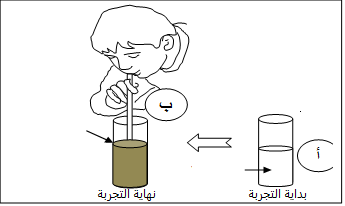 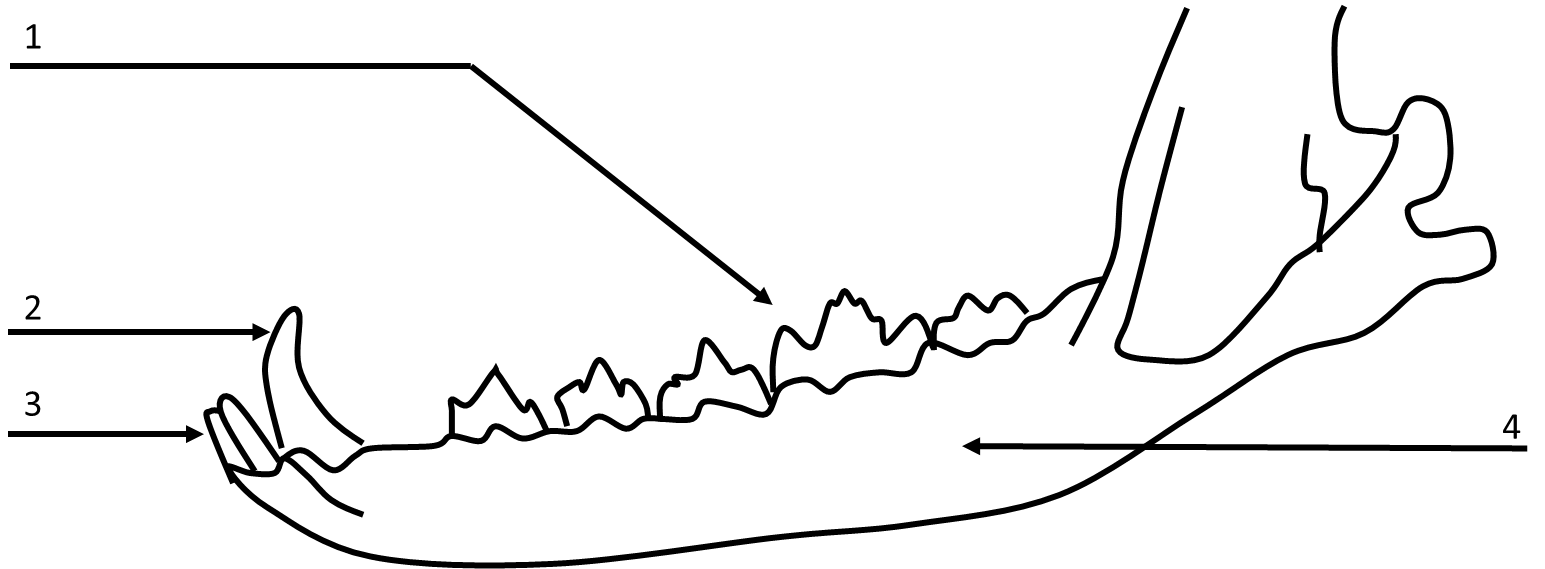 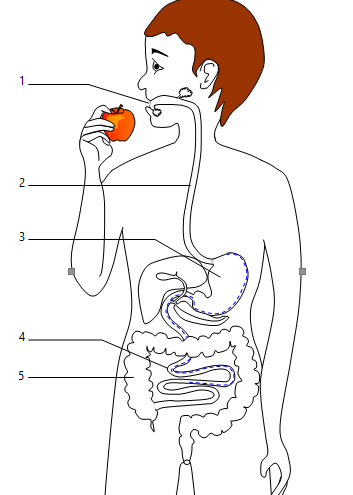 النقطة:................. /20الاسم: .............................النسب: .............................الرقم: ...............................القسم: ..............................التـــقــــويــم الـــــتــشـــخـــيصي-مادة علوم الحياة والأرض-المستوى: الاولى ثانوي إعداديالمدة الزمنية: 60 دقيقةالأستاذ: نجيم عزيزثانوية الفضيلة الاعداديةالمديرية الإقليمية: سيدي بنورالسنة الدراسية:2019/2020